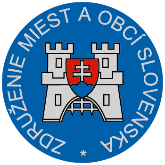 Materiál na rokovanie Hospodárskej a sociálnej rady SRDňa 8.10.2018     k bodu č.1)Stanovisko k návrhuštátneho rozpočtu a rozpočtu verejnej správy na roky 2019 až 2021Všeobecne k návrhu:Návrh štátneho rozpočtu a rozpočtu verejnej správy na roky 2019 – 2021 jevypracovaný v súlade s § 14 ods. 3zákona č. 523/2004 Z. z. o rozpočtových pravidlách verejnej správy. Zostavený jena základe údajov septembrovej prognózy makroekonomického vývoja a prognózy daňových a odvodových príjmov, ktorá predpokladá, že v roku 2019 slovenská ekonomika porastie o 4,5 %, a v roku 2019 bude vytvorených ďalších 28 tisíc pracovných miest. Miera nezamestnanosti v roku 2019 klesne na 6,4 % a do roku 2021 pod úroveň 6 %. Priemerná nominálna mzda sa v roku 2019 zvýši o 6,3 % a dosiahne hodnotu 1 077 eur. Zrýchlenie miezd bude citeľné naprieč všetkými sektormi, najmä vo verejnom sektore. Na základe aktuálneho odhadu sa očakáva, že celkový hrubý dlh verejnej správy bude už v roku 2018 pod úrovňou dolného sankčného pásma a v roku 2019 by mal naďalej klesať na úroveň 47,3 % HDP, čím sa znižuje riziko regulácie aj pre mestá a obce, ktoré vyplýva z ústavného zákona o rozpočtovej zodpovednosti. Na tomto výsledku sa dlhodobo svojim dielom podieľajú aj samosprávy, nakoľko ich miera zadlženia je nízka, a v pomere k vlastným príjmom sa naďalej  priebežne znižuje. Za pozitívum je z pohľadu ZMOS možné považovať tiež snahu mnohých miesta obcí tvoriť rezervy na krytie svojich investičných potrieb a spolufinancovanie projektov z fondov EÚ.Návrh rozpočtu na nasledujúce roky predpokladá pokračovanie ozdravovania verejných financií v kontexte pozitívneho makroekonomického vývoja. V roku 2019 sa navrhuje takmer vyrovnané hospodárenie s poklesom deficitu až na úroveň 0,10 % HDP, čo zabezpečí dosiahnutie strednodobého rozpočtového cieľa. V roku 2020 sa predpokladá vyrovnané hospodárenie a v nasledujúcom roku po prvýkrát prebytok na úrovni 0,2 % HDP. Celkové príjmy miest a obcí v roku 2019 oproti schválenému rozpočtu na rok 2018 sú vyššie cca o 3,2 % (146,2 mil. euro). Oproti očakávanej skutočnosti za rok 2018 počíta však rozpočet s ich znížením o 154,6 mil. euro ( o 3,1 %), najmä z dôvodu predbežného nezapájania zdrojov EÚ a spolufinancovania z tretieho programového obdobia pre obce. Predpokladá sa nárast daňových príjmov miest a obcí o 10,3 %. Predpoklad vývoja jednotlivých druhov daňových príjmov v rokoch 2019 až 2021 v porovnaní so schváleným rozpočtom obcí na rok 2018, očakávanou skutočnosťou za rok 2018 a skutočnosťou za roky 2016 a 2017 je nasledovný:Nedaňové príjmy obcí dosiahnu v roku 2019 porovnateľnú úroveň s predchádzajúcimi rokmi, podobne ako kapitálové príjmy z predaja budov, bytov a z predaja pozemkov. V prognózovanej sume v týchto položkách sa zohľadňuje aj dosiahnutá skutočnosť v predchádzajúcom období. Transfery zo štátneho rozpočtu, zo štátnych fondov, z rozpočtov iných obcí na činnosť spoločných úradov obcí a z rozpočtov VÚC na riešenie spoločných úloh sa v roku 2019 očakávajú v objeme 1,05 mld. eur, z toho bežné transfery 984 mil. eur a  kapitálové transfery 66,5mil. eur. Pripomienky k návrhu:ZMOS oceňuje, že pokračuje proces ozdravenie verejných financií s cieľom dosiahnuť ich dlhodobú udržateľnosť. Proces ozdravenia verejných financií smerujúci k vyrovnanosti rozpočtu sa v návrhu rozpočtu zabezpečuje pozitívnym hospodárením samospráv a navrhovaným výrazným zvýšením prebytku v ich hospodárení. Dokumentuje to aj fakt, že mestám a obciam sa v návrhu rozpočtu zvyšuje prebytok hospodárenia z pôvodných 170,1 mil. euro na 234,5 mil. euro, čo je zvýšenie o 64,4 mil. euro, t.j. o 37,9 %.Rozpočtovanú výšku prebytku nepovažujeme v tomto návrhu rozpočtu verejne správy pre mestá a obce za reálnu, nakoľko v návrhu rozpočtu na príjmovej ako aj výdavkovej strane nie sú podľa názoru ZMOS zapracované dopady viacerých legislatívnych zmien prijatých v roku 2017 a 2018. Tieto  budú mať aj v rokoch 2019 – 2021 dopad na hospodárenie miest a obcí. Podobne ani dopady všetkých  navrhovaných zmien zákonov, ktoré doteraz prešli pripomienkovým konaním alebo sú  poslaneckými návrhmi predloženými v NR SR. Rozpočtová rezerva rozpočtu počíta s financovaním niektorých navrhovaných legislatívnych zmien a opatrení len pre kapitoly štátneho rozpočtu, nie v rozpočtoch miest a obcí (okrem dotácie na stravovanie žiakov základných škôl a posledného ročníka materských škôl, prípadne časti transferov na školy pri rekreačných poukazoch pre zamestnancoch v prenesených výkon štátnej správy)Rozpočtované príjmy samospráv budú znížené o dopady očakávaného zavedenia dvojnásobného daňového bonusu pre rodičov detí do 6 rokov, ktoré sú predložené ako poslanecký návrh v NR SR zmenou zákona o daniach z príjmov. Rozpočtové príjmy budú znížené vplyvom oslobodenia samostatne zárobkovo činných osôb v prípade plošného povinného zavedenia rekreačných poukazov, dopadmi oslobodenia 13. 14. platu od dane z príjmov fyzických osôb. V prípade  schválenia aj dopadmi zvýšeniamaximálneho vymeriavacieho základu pre sociálne odvody zo 7 násobku na 11 násobok priemernej mzdy. Až v roku 2019 a následne 2020 sa reálne v praxi vyhodnotia dopady prijatých opatrení v minulých rokoch (napr. odpočítateľná položka na kúpeľnú liečbu). Nakoľko podľa odhadu ZMOS dopady týchto opatrení spolu budú znamenať v roku 2019 zníženie hotovostného príjmu oproti rozpočtovanému výnosu dane z príjmov fyzických osôb occa o 55 mil. euro, v roku 2020 o cca 90 mil. euro, čo je menej o 2,5 % – 3,5 % očakávaného celkového výnosu dane z príjmu fyzických osôb pre mestá a obce.Očakávanéa rozpočtované zvýšenie celkových daňových príjmov o 10,3 % budepodľa tohto odhadu výraznenižšie ( o 7 – 7,5 %), čo je možné považovať za jedno v rizík návrhu rozpočtu verejnej správy pre mestá a obce.ZMOS spolu s vládou SR a KOZ podpísali  koncom júna 2018 spoločné vyhlásenie ku kolektívnym zmluvám v štátne a verejnej službe na roky 2019 a 2020, v ktorom spoločne deklarovaliochotu zvýšiť zamestnancom v štátnej a verejnej službe ich platové ohodnotenie od 1.1. 2019. Súhlas ZMOS bol podmienený tým, že vláda SR a NR SR nebudú prijímať novú legislatívu voči samosprávam, ktorou sa  budú ukladať nové povinnosti a úlohy mestám a obciam. To sa v niektorých prípadoch nepotvrdzuje.Nadväzne na to bol do medzirezortného pripomienkového konania predložený návrh zákona, ktorým sa mení a dopĺňa zákon č. 553/2003 Z. z. o odmeňovaní niektorých zamestnancov pri výkone práce vo verejnom záujme v znení neskorších predpisov.Spoločne dohodnutý a rokovaním potvrdený dopad na rozpočty miest a obcí zvýšením tarifných platov zamestnancov vo verejnej službe v priemere o 10 % sa pre rok 2019 odhaduje na úrovni cca 93 mil. eur, následne pre rok 2020 cca 110 mil. euro. Dopad zvýšenia platov pre pedagogických a odborných zamestnancov v originálnych pôsobnostiach na cca 40 mil. euro pre rok 2019 a 45 mil. euro pre rok 2020. Nad rámec tejto dohody sa počíta s ďalším navýšením platov začínajúcim pedagógom, ktoré zvýši mzdové náklady aj v rozpočtoch miest a obcí bez jeho krytia z kapitoly ministerstva (cca 3-4 mil. euro ročne). Očakávame, že nad rámec kapitoly štátneho rozpočtu, budú musieť mestá a obce časť výdavkov na prenesený výkon štátnej správy hradiť aj z vlastných zdrojov najmä v oblasti základného školstva.ZMOS už pri schvaľovaní nových legislatívnych noriem v pripomienkovom konaní, následne vo vláde SR a NR SR upozorňovalo na skutočnosť, že schvaľovanie niektorých zákonov bude mať zásadný dopad na rozpočtové hospodárenie miest a obcí.Návrh rozpočtu verejnej správy pre mestá a obce počíta vo výdavkovej časti s navýšením bežných výdavkov oproti roku 2018 len o 4,8 %, čo je necelých 180 mil. euro. Táto suma bude potrebná len na rozpočtové zvýšenie jednej výdavkovej položky - miezd a odvodov. Rozpočet počíta s navýšením miezd a odvodov zamestnancov miest a obcí oproti rozpočtu roku 2018 o 7,9 %, reálna rozpočtová potreba jeho zvýšenia je však cca o  10 %, čo je objemovo cca 190 mil. euro oproti roku 2018.Ostatné položky bežného rozpočtu (najmä tovary a služby ) sú rozpočtované mierne nad úrovňou roku 2018. Podľa názoru ZMOS nie sú v návrhu rozpočtu v bežných výdavkoch premietnuté napríklad dopady prijatých a schválených zmien v zákone o cestnej premávke s povinným financovaním zimnej údržby na všetkých chodníkoch na území miest a obcí, zákona o verejných vodovodoch a kanalizáciách, ktorý stanovil povinnosť pripojiť sa na verejný vodovod všetkým majiteľom nehnuteľností tam, kde je to možné a ekonomicky efektívne. Novým zákonom o sociálnych službách sa stanovila pri plnení zákonom stanovených podmienok „povinnosť“ úhrad pre neštátnych zriaďovateľov už od roku 2018,spolu so zvýšením minimálnej mzdy a zavedením povinnosti úhrady príspevku z kapitoly MPSVaR SR na mzdy sa zvýšili  aj celkové náklady na mzdy zamestnancov v sociálnych zariadeniach,mestá a obce vyplácajú aj „dobrovoľné“  13. a 14. platu a zvýšené príplatky na prácu v nadčas, nočné príplatky a príplatky za dni pracovného voľna a pod. V zákone o veterinárnej starostlivostisa zaviedli povinnosti vyplývajúce z čipovania psov  a prevádzkovanie útulkov. Tieto náklady už zavedených zmien odhaduje ZMOS pre rok 2019 na cca 35-37 mil. euro.Výrazné zvýšenie výdavkov miest a obcí obsahuje aj návrh zákona o pedagogických zamestnancoch. Realizáciou navrhovaných zmien – rozšíreniu o nové kategórie odborných zamestnancov, vylúčením riaditeľov z výchovno - vzdelávacieho procesu so súčasnou potrebou zabezpečenia cca 1300 nových pedagógov, znížením miery vyučovacej povinnosti vychovávateľov a majstrov odbornej výchovy, zavádzanie inštitútu zodpovedný vychovávateľ, zmenách v systéme kariérneho rastu a pod. Pripomienkové konanie bolo ukončené zo zásadnými rozpormi so ZMOS. Jedným z dôvodov rozporov bolo aj nedostatočné vyčíslenie dopadov na rozpočty miest a obcí, a krytie týchto výdavkov, čo vo svojom stanovisku potvrdilo aj MF SR.  V NR SR v druhom čítaní je novelizáciazákona o poplatkoch za skládkovanie a zákona o odpadoch. Poplatok za skládkovanie bude primárne príjmom Environmentálneho fondu, ale výdavkom miest a obcí. Finančné dopady na rozpočty miest a obcí bude mať aj navrhované zavedenie dane z poistenia majetku.Dopady týchto pripravovaných zmien priemerne v rokoch 2019 a 2020 zaťaží rozpočty miest a obcí sumou ďalších cca 30 mil. euro.Poslaneckým návrhom zákona sa zavádza povinnosť poskytnúť rekreačné poukazyvšetkým zamestnancom, teda aj zamestnancom miest a obcí.. Deklarované, ale v doložke vplyvov nevyčíslené zvýšené príjmy miest a obcí z dane z ubytovania najmä v exponovaných centrách turistického ruchu a kúpeľných mestách, menej v ostatných lokalitách  budú súčasne redukované dopadmi plošného zníženia výnosu dane z príjmov pre všetky samosprávy. ZMOS v prípade schválenia návrhu zákona očakáva vysoký záujem zamestnancov o zapojenie sa do tohto systému. Odhaduje, že príjmy miest  a obcí z výnosu dane z príjmov fyzických osôb sa znížia o 12-12,5 mil. euro ročne. V prípade záujmu všetkých zamestnancov miest a obcí,  ich príspevkových a rozpočtových organizácií, zdravotníckych a sociálnych zariadení, škôl a školských zariadení, v ktorých dnes pracuje viac ako 145 tisíc zamestnancov je potrebné počítať so sumou až 40 mil. euro ročne aj vo výdavkovej časti rozpočtov miest a obcí !Podobne je vnímaný aj návrh na dotáciu z kapitoly MPSVaR SR, ktorým sa má deťom v základných školách, deťom v poslednom ročníku materských škôl a všetkým deťom v materských školách, v ktorých prevyšuje 50 % detí z rodín v hmotnej núdzi poskytne dotácia na potraviny v paušálnej výške 1, 20 eura na odobratý obed v čase návštevy školy a školského zariadenia ( tzv. bezplatné stravovanie 5 ročných detí v materských školách a všetkých žiakov v základných školách) .V prípade požiadaviek rodičov na zabezpečenie stravovania neuhradením hodnoty potravín zo strany rodičov pre všetkých žiakov a deti by bolo potrebné zabezpečiť stravovanie pre ďalších cca 126 - 128 tis. žiakov a detí. Podľa odhadov ZMOS by bolo potrebné od 1. januára 2019prijať v hraničnej pozícii až  2500 pracovníkov, zabezpečiť nové technické vybavenie, technologické linky, zvýšia sa náklady na zber a likvidáciu odpadu, zvýšiť počet miest a v jedálňach, nakoľko sa zvýši sa priemerná obsadenosť jedného miesta zo súčasných cca 2,2 na cca 2,9.Náklady na mzdy zvýšeného počtu zamestnancov ZMOS odhaduje v roku 2019 na cca 24,7 mil. eur a v roku 2020 na 27,7 mil. eur (pri priemernej mzde v roku 2019 610 eur).Objem ostatných prevádzkových a investičných výdavkov nevieme pre v tomto čase vyčísliť.Dopady týchto prijatých a očakávaných zmien sú z pohľadu rozpočtu miest a obcí považované za zásadné riziko nielen pri zostavovaní rozpočtu miest a obcí na roky 2019-20121, ale aj finančného krytia nových úloh v rozpočtoch miest a obcí.Zasadnú pripomienku k návrhu rozpočtu uplatňuje ZMOS aj k výške transferov do rozpočtov miest a obcí na prenesený výkon štátnej správy. ZMOS pri prerokovaní návrhov kapitol štátneho rozpočtu zásadne trval na ich zvýšení minimálne o 10 % z dôvodu očakávaného zvýšenia mzdových nárokov na prenesený výkon štátnej správy. Táto požiadavka sa v návrhu rozpočtu neprejavuje, čo považujeme za nenaplnenie vyhlásenia o zvyšovaní platov pre rok 2019.ZMOS konštatuje, že s prijatím legislatívnych zmien, ktorými sa  budú ukladať nové povinnosti a úlohy mestám a obciam s dopadom na rozpočty miest a obcí, bez finančného krytia zo strany štátu, resp. znižovaním očakávaného výnosu dane z príjmov existuje riziko ohrozenia ich finančnej stability.Podobne ako v minulosti, keď sa s rozporom so ZMOS presadili návrhy na rozširovanie počtu odpočítateľných položiek v zákone o daniach z príjmov (naposledy pri odpočítateľnej položke za kúpeľnú starostlivosť),ZMOS odmieta aj tie legislatívne zásahy, ktorými sa účelovo zvyšuje životné minimuma tým výška daňového bonusu na dieťa pre vybranú skupinu daňovníkov. Odmietame, aby sa bez dohody s reprezentatívnou organizáciou miest a obcí vstupovalo  do mechanizmu tvorby vlastných zdrojov pre obce. Náklady s prijatím tohto opatrenia budú znášať všetci občania miest a obcí. Dopad budú musieť obce vyrovnávať zvyšovaním miestnych daní, resp. znižovaním rozsahu služieb pre občanov miest a obcí,vrátane tých, ktorým toto opatrenie pomohlo k zvýšeniu čistého príjmu.Záver:Združenie miest a obcí Slovenska nesúhlasí s návrhom rozpočtu na roky 2019 – 2021 v navrhovanom znení.Michal Sýkora                                                                                                                      predseda ZMOSv tis. eur2016 S2017 S2018 R2018 OS2019 N2020 N2021 NDaňové príjmyobcí spolu2 191 8402 341 9952 496 9782 561 6732 753 0622 942 3123 136 881z toho: prevod DPFO vrátane sankcií1 669 1651 797 3211 923 7351 993 2012 179 5322 346 3732 518 895            daň z nehnuteľností336 359347 899365 169352 047358 985366 427374 018            daň za špecifické služby185 751196 184207 576215 927214 047229 014243 470            daň za dobývací priestor476460498498498498498            Iné dane8913100000